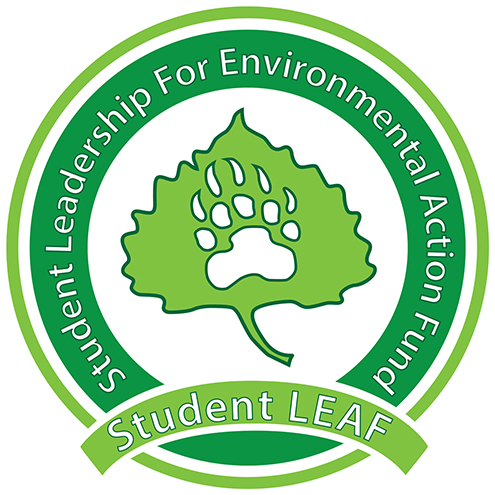 Date| | Meeting called by  | M. Wike, Vice President |  |  |  | T. Boen, Public Relations|  | , Advisor | C. Romulo, AdvisorTimeItemOwner4:004:00ABSENTM. WikeE. ScottGreen Team:J. JenkinsTreasurer:4:05Public Relations: Painting leaves event October 8th and 9th Lookout for update on timeIncluding an information cardSwag is in!In Chelsie’s office Michener L100T. Boen4:10Secretary:Guest speaking at RHA Who and what?L. Van Es4:15Advisor:McKinstry has offered to help us with social media presenceIndividually think about goals for social mediaStudent interested in making Greek Life more sustainable “Parking Lot” – things outstanding from previous meetingsC. RomuloAdjournment Parking Lot:Allocation of time and tasksProfessional HeadshotsContact in Greek Life on Sustainability